Interested in applying for an 
FY23 MHAA Project Grant? 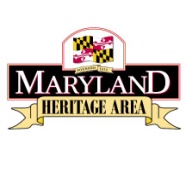 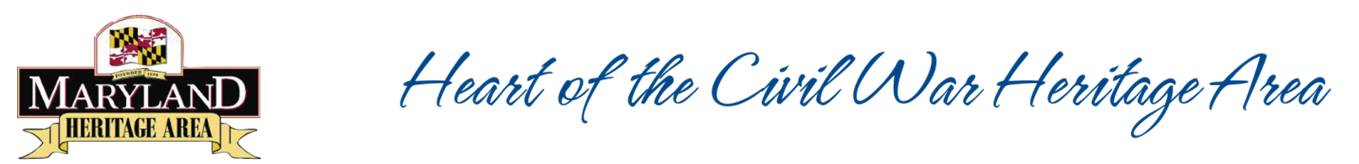 